Laundry Audit tool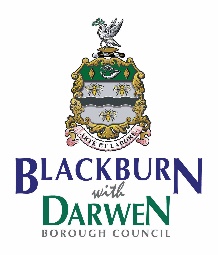 The purpose of this tool is to ensure all staff are aware that used laundry e.g., linen, resident or service users' clothing's, staff uniform or workwear, can become soiled with blood, faeces, body fluids and micro-organisms. So safe practices need to be followed to prevent the spread of infection. 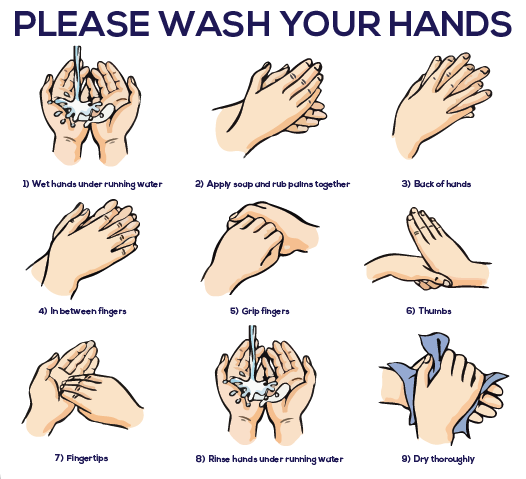 Five Principles of Cleaning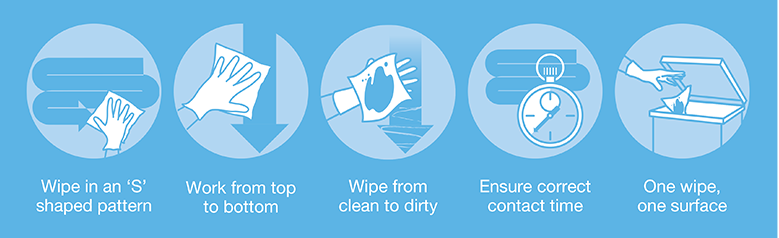 All used clothing and linen should be handled with care including disposal and transportation. All used laundry should be washed appropriately ensuring the correct temperature.Disposable apron and gloves should be worn when handling used, soiled, infected linen and clothingWhen handling used, soiled, or infected linen and clothes, after removing gloves, hands must be washed thoroughly with liquid soap and warm running water, and dried using paper towels.To prevent contamination of hands, the sink and surrounding environment, staff should not rinse soiled linen and clothing by hand. Soiled items should be washed on a pre cycle, and not hand sluiced in the sink/buckets. Auditor:                                                                                                            Unit/Location:           Laundry Room/Linen Store room/Cupboard                                           Date:Auditor:                                                                                                            Unit/Location:           Laundry Room/Linen Store room/Cupboard                                           Date:Auditor:                                                                                                            Unit/Location:           Laundry Room/Linen Store room/Cupboard                                           Date:Auditor:                                                                                                            Unit/Location:           Laundry Room/Linen Store room/Cupboard                                           Date:ObservationCOMMENTSNo. 1There is a dedicated laundry room, e.g., the room is not used for any other function. Yes  No No. 2Machines (including dispensers) are in good condition and clean, e.g., free from dirt, dust, mould and spilt or congealed washing power/liquid. Yes  No No. 3Dedicated hand hygiene facilities, including wall mounted dispensers for liquid soap (with single use cartridge) and paper towels, are available, in good condition and clean Yes  No No. 4A laminated ‘Hand hygiene technique for staff’ poster is displayed. Yes  No No. 5Access to the handwash basin is clear Yes  No No. 6The handwash basin is free from clutter, e.g. used items. Yes  No No. 7There is a dirty to clean workflow process in place, e.g. washing machines are sited in the laundry room nearest to entering the room and the tumble driers sited after the washing machines. Yes  No No. 8Only commercial washing machines and tumble driers are in use. Yes  No No. 9There is documented evidence linen is washed at 65oC for not less than 10 minutes or 71oC for not less than 3 minutes. Yes  No No. 10Laundry staff wear appropriate PPE, e.g. gloves and apron, when handling all used, soiled, fouled and infected linen. Yes  No No. 11Laundry waiting to be laundered is correctly segregated in the appropriate colour bags. Used, soiled and fouled linen in a white bag. Infected linen in a soluble bag placed inside a red bag Yes  NoNo. 12Used and clean linen are kept separate in the laundry room during the washing and drying process. Yes  NoNo. 13Clean linen, e.g. residents clothing, is not stored in the laundry room. Yes  NoLinen Storeroom/CupboardNo. 1A linen storeroom/cupboard is available (this should be separate from the laundry room; clean linen should not be stored in a laundry room). Yes  NoNo. 2The room/cupboard is free from inappropriate items, e.g., fans, Christmas decorations, equipment Yes  NoNo. 3Linen is stored on shelving and above floor level. Yes  NoNo. 4Shelving is impervious and in a good state of repair. Yes  No